AppendixMolecular profiling defines distinct prognostic subgroups in childhood acute myeloid leukemia: a report from the French ELAM02 study groupAlice Marceau-Renaut*, Nicolas Duployez*, Benoît Ducourneau, Myriam Labopin, Arnaud Petit, Alexandra Rousseau, Sandrine Geffroy, Maxime Bucci, Wendy Cuccuini, Odile Fenneteau, Philippe Ruminy, Brigitte Nelken, Stéphane Ducassou, Virginie Gandemer, Thierry Leblanc, Gérard Michel, Yves Bertrand, André Baruchel, Guy Leverger, Claude Preudhomme and Hélène LapillonneAppendix Table S1: Patients' characteristics at AML diagnosis (total ELAM02 cohort vs. studied cohort).Appendix Table S2: Fusion transcripts identified by LD-RTPCR.Appendix Table S3: Patients’ characteristics according to complete remission status after two courses of intensive induction chemotherapy.Appendix Table S4: 3-years OS for molecular classifier subgroups.Appendix Table S5: 3-years OS according to the 2017 ELN risk stratification.Appendix Figure S1: Number of mutations according to age classes.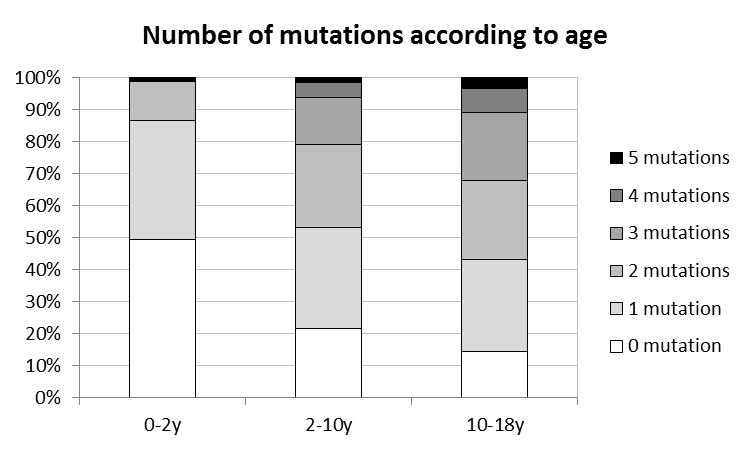 Appendix Figure S2: Number of mutations according to cytogenetics.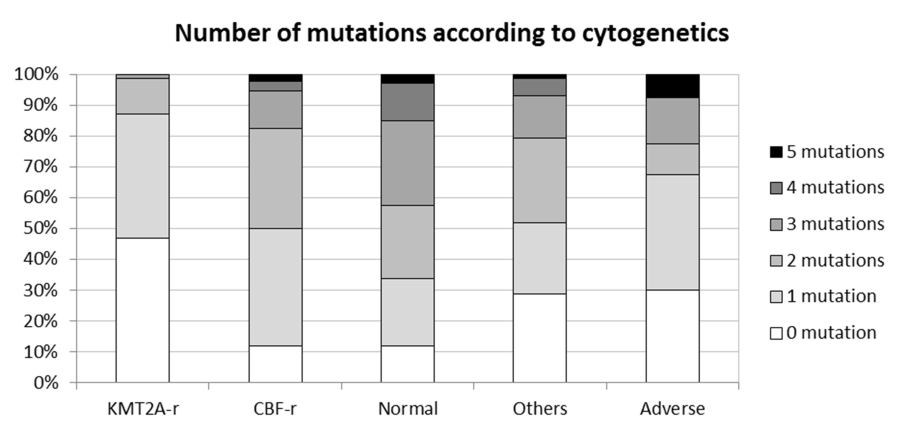 Appendix Figure S3: Genomic landscape of childhood AML according to age groups (0-2 years; 2-10 years; 10 years or more). Each column represents the mutation pattern in one individual patient and each colored box represents a gene mutation.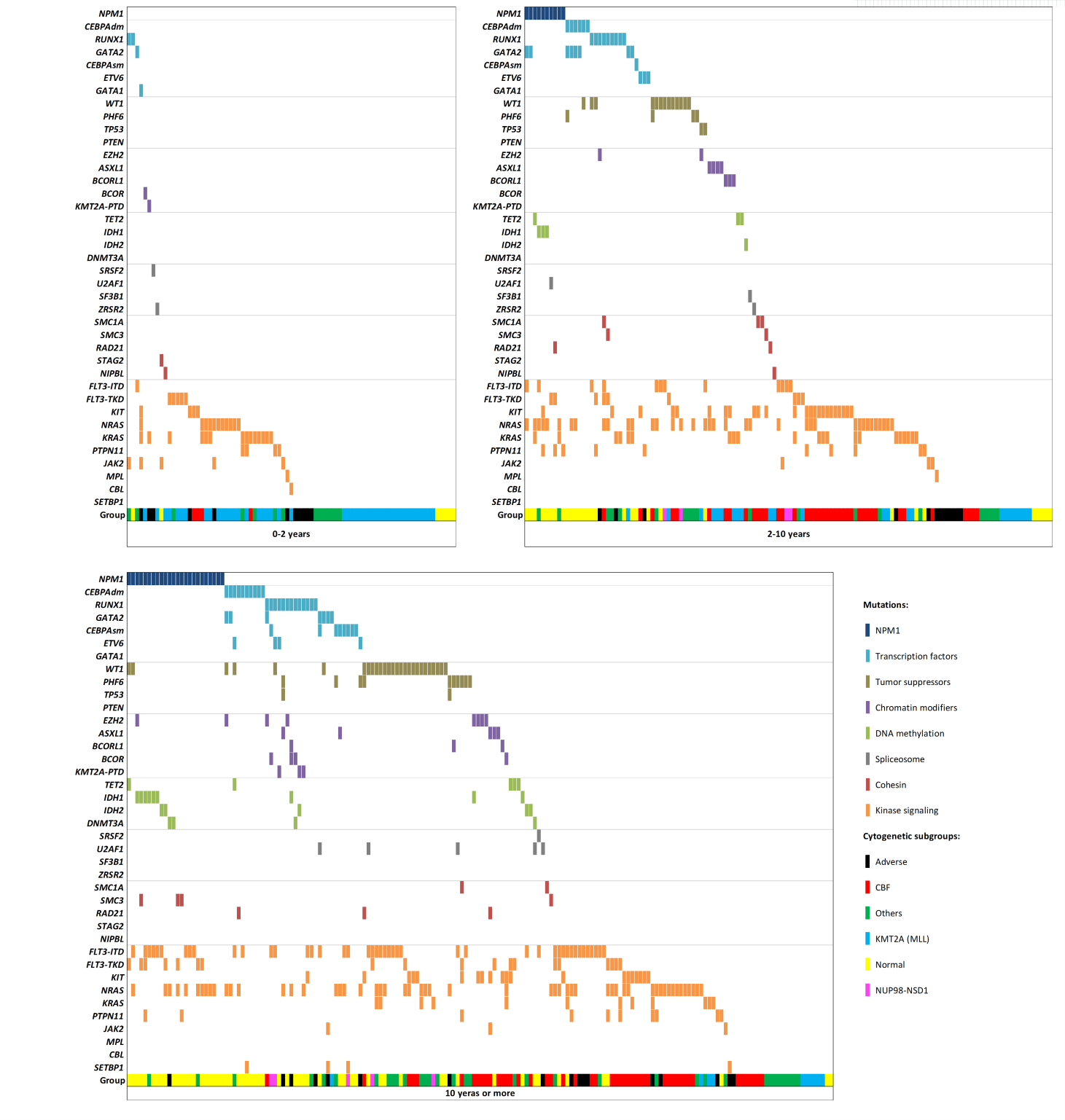 Appendix Figure S4: Childhood AML outcome according to cytogenetic subgroups: normal karyotype (n=101, 26.2%), CBF-rearranged (n=92, 24%), KMT2A-rearranged (n=79, 21%), adverse karyotype (n=40, 10%) and other aberrations (n=73, 19%).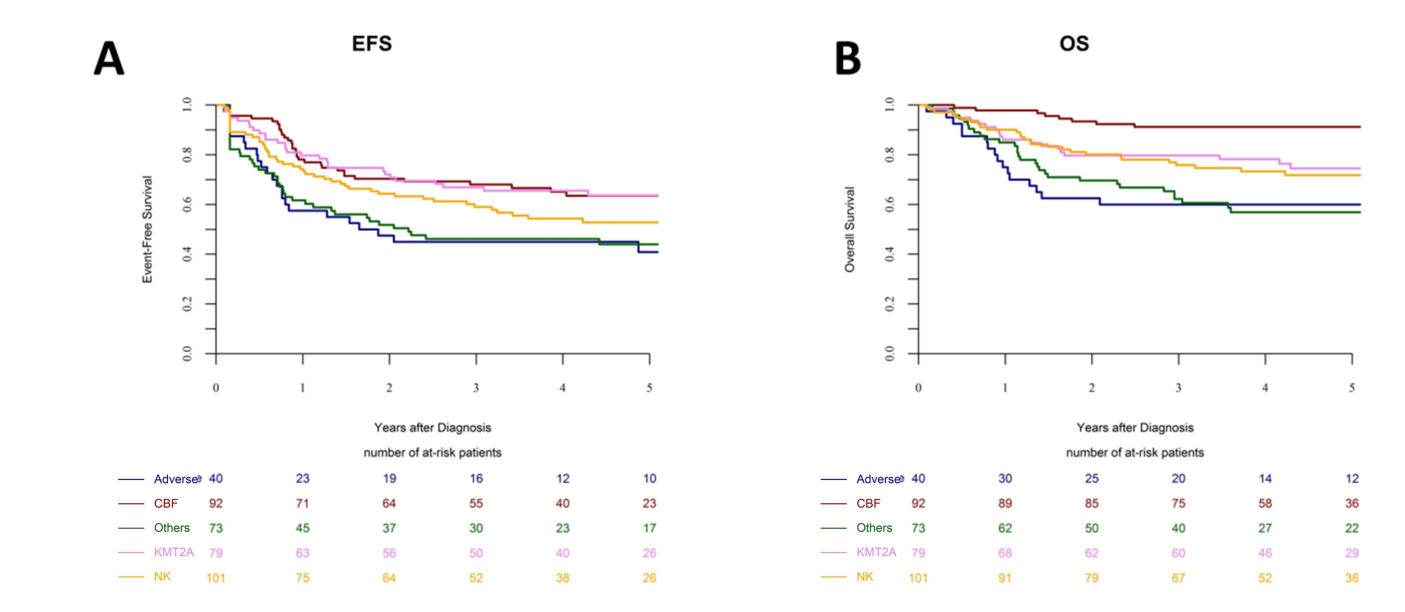 Appendix Figure S5: Childhood AML outcome according to gene mutations. EFS and OS curves are shown for gene mutations which impact clinical outcome: NPM1 (A-B), CEBPAdm (C-D), KIT (E-F), FLT3-ITD (G-H), WT1 (I-J), RUNX1 (K-L), PHF6 (M-N) and NUP98 fusions (O-P).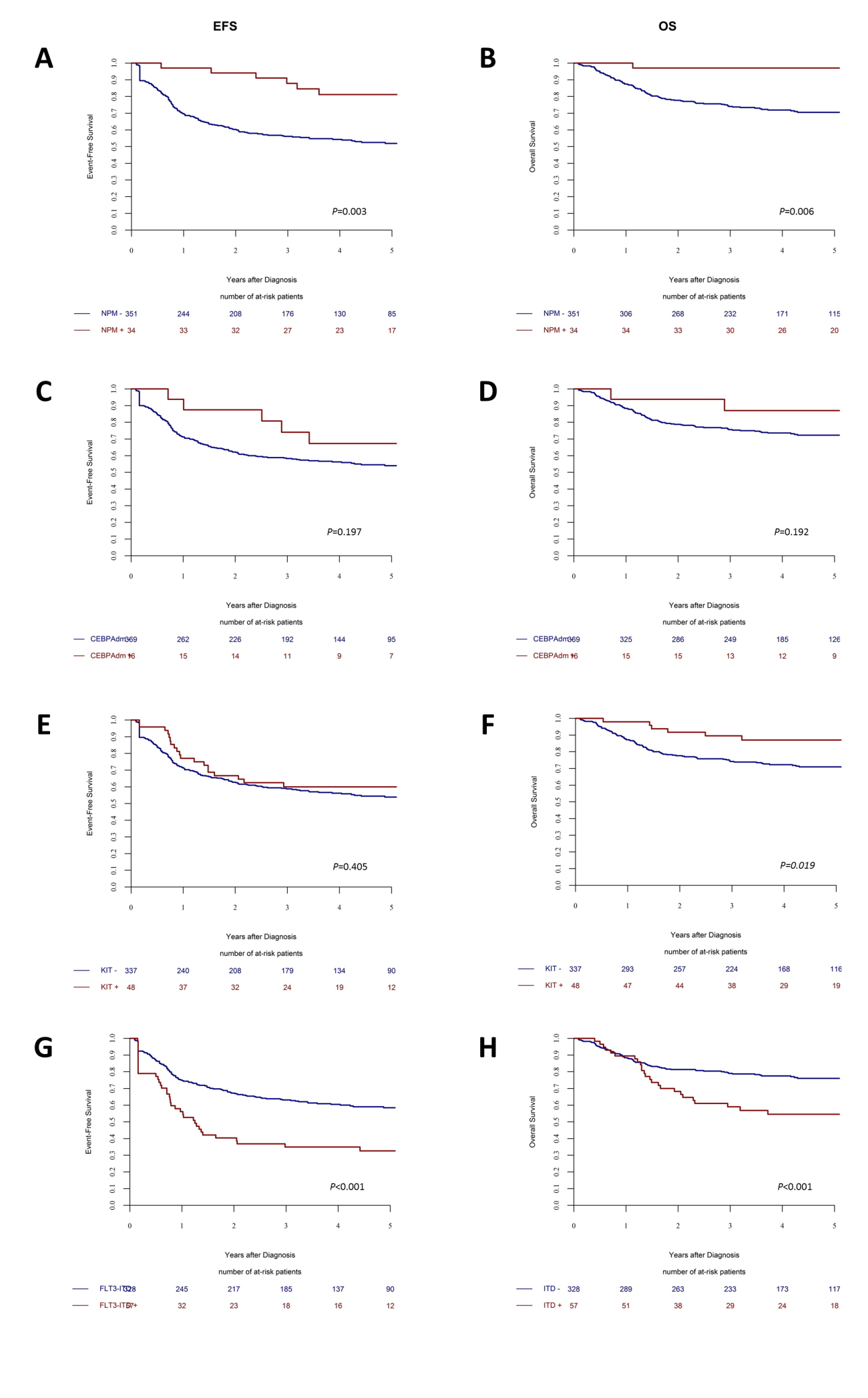  (continued)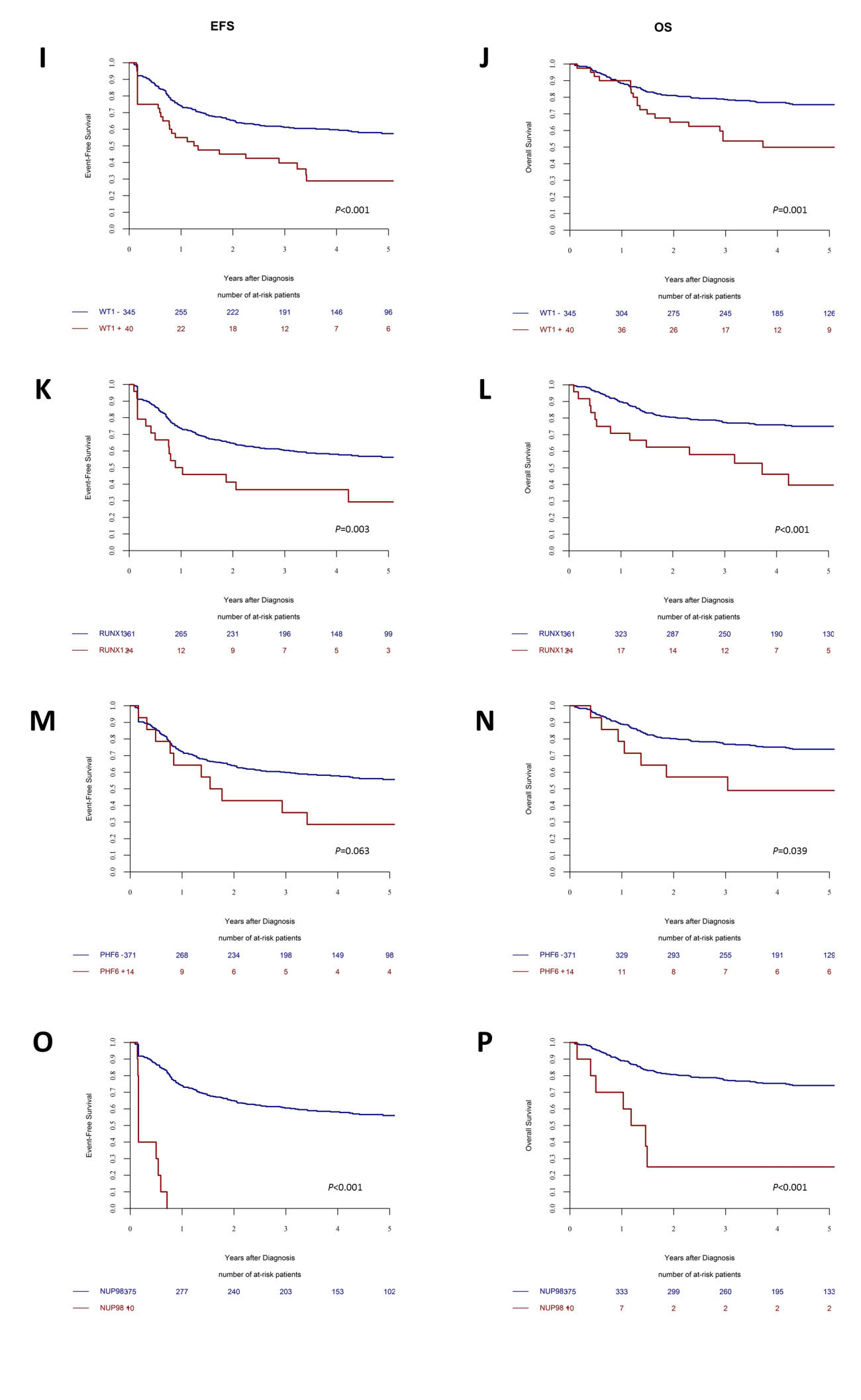 Appendix Figure S6: Impact of FLT3-ITD status in childhood AML with poor molecular risk (NUP98-rearrangements, WT1, RUNX1 or PHF6 mutations). Among patients with poor molecular risk (n=59), 22 were positive for FLT3-ITD.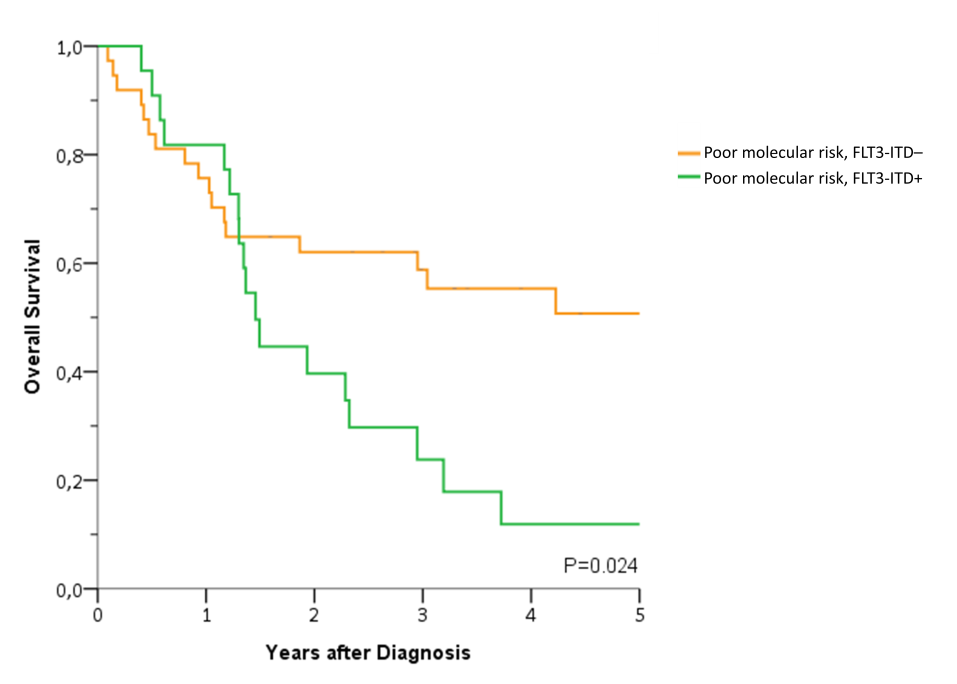 CharacteristicsCharacteristicsCharacteristicsNo. (%)ELAM02 study (n=438)No. (%)Present study (n=385)SexSexMaleMale238 (54.3)210 (54.5)FemaleFemale200 (45.7)175 (45.5)Median age, years (range)Median age, years (range)Median age, years (range)8.2 (0-18)8.6 (0-18)Median WBC count, x109/L (range)Median WBC count, x109/L (range)Median WBC count, x109/L (range)15.4 (0.40-575)16.6 (0.40-575)CytogeneticsCytogeneticsCytogeneticsCBF-rearrangedCBF-rearranged97 (22.1)92 (23.9)inv(16)/t(16;16)36 (8.2)35 (9.1)t(8;21)61 (13.9)57 (14.8)KMT2A (MLL)-rearrangedKMT2A (MLL)-rearranged95 (21.7)79 (20.5)t(9;11)40 (9.1)36 (9.4)no t(9;11)55 (12.6)43 (11.1)Normal karyotypeNormal karyotype109 (24.9)101 (26.2)OthersOthers77 (17.6)73 (19)AdverseAdverse55 (12.5)40 (10.4)Complex karyotype39 (8.9)27 (7)monosomy 711 (2.5)9 (2.3)t(6;9)5 (1.1)4 (1)RemissionRemissionRemission398 (90.9)350 (90.9)EFS, 3 yearsEFS, 3 yearsEFS, 3 years56% (49.7-63.6)58.9% (54-63.9)OS, 3 yearsOS, 3 yearsOS, 3 years71.5% (65-78)76.1% (71.8-80.4)Fusion transcriptsCorresponding cytogenetic aberrationNumber of positive patients, n (%)RUNX1-RUNX1T1t(8;21)(q22;q22)57 (14.8%)KMT2A-MLLT3t(9;11)(p22;q23)36 (9.4%)CBFB-MYH11inv(16)(p13q22) or t(16;16)(p13;q22)35 (9.1%)KMT2A-MLLT10t(10;11)(p12;q23)13 (3.4%)NUP98-NSD1t(5;11)(q35;p15.5)9 (2.3%)KMT2A-ELLt(11;19)(q23;p13.1)6 (1.6%)KMT2A-MLLT1t(11;19)(q23;p13.3)5 (1.3%)KMT2A-MLLT4t(6;11)(q27;q23)5 (1.3%)PICALM-MLLT10t(10;11)(p13;q21)5 (1.3%)DEK-NUP214t(6;9)(p22;q34)4 (1.0%)KMT2A-MLLT11t(1;11)(q21;q23) 3 (0.8%)KMT2A-SEPT6t(X;11)(q24;q23))2 (0.5%)KAT6A-CREBBPt(8;16)(p11;p13)1 (0.3%)KMT2A-ABI1t(10;11)(p12;q23)1 (0.3%)KMT2A-ADARB2t(10;11)(p15.3;q23)1 (0.3%)KMT2A-EPS15t(1;11)(p32;q23)1 (0.3%)KMT2A-KIAA1524t(3;11)(q13.3;q23)1 (0.3%)KMT2A-PICALMt(11;11)(q14;q23)1 (0.3%)KMT2A-SEPT5t(11;22)(q23;q11.2)1 (0.3%)MN1-ETV6t(12;22)(p13;q12)1 (0.3%)MYB-GATA1t(X;6)(p11;q23)1 (0.3%)NUP98-JARID1At(11;12)(p15;p13)1 (0.3%)RBM15-MKL1t(1;22)(p13;q13)1 (0.3%)CharacteristicsCharacteristicsTotal No. CRno CRp-valueSex (M/F)Sex (M/F)210/175187/16323/120.164WBC>30×109/LWBC>30×109/L148128200.017*CytogeneticsCytogenetics0.028*CBF928840.094 KMT2A-rearrangedKMT2A-rearranged797630.079 Normal10190110.545 OthersOthers7361120.023*Adverse403550.389 NUP98 fusionsNUP98 fusionsNUP98 fusions10550.001*Gene mutationsGene mutationsGene mutationsTyrosine kinase pathwayTyrosine kinase pathwayTyrosine kinase pathway236213230.792FLT3-ITD5746110.004*FLT3-TKD333120.754KIT484620.286NRAS1029480.609KRAS474250.598CBL1101.000PTPN11242221.000JAK2111011.000MPL2201.000SETBP14310.318Transcription FactorsTranscription FactorsTranscription Factors615560.825CEBPA252410.715RUNX1242040.257GATA2161600.380GATA11101.000ETV67610.490EpigeneticEpigenetic585440.629-Chromatin Modifiers-Chromatin Modifiers-Chromatin Modifiers333300.058ASXL19901.000EZH2101000.609BCOR5501.000BCORL16601.000-DNA Methylation-DNA Methylation-DNA Methylation302640.336IDH1121111.000IDH26420.095DNMT3A4401.000TET28710.537Tumor SuppressorsTumor SuppressorsTumor Suppressors5444100.018WT1403190.005*TP534401.000PHF6141311.000CohesinCohesin191900.239SMC1A5501.000SMC36601.000RAD215501.000STAG21101.000NIPBL2201.000SpliceosomeSpliceosome11920.263SRSF22110.174U2AF16510.438SF3B11101.000ZRSR22201.000NPM1NPM1343400.058Molecular classifier subgroupsMolecular classifier subgroupsNumber of patients3-years OSFavorableFavorable14292.1% [95%CI: 87.6-96.6]NPM1 mutations3497.1%CEBPA double mutations1687.1% CBF translocations9291.2% IntermediateIntermediate18473.2% [95%CI: 66.7-79.6]KMT2A-rearranged7979.7%Other profiles10568.2%PoorPoor5946.1% [95%CI: 33.1-59.2]NUP98 fusions1025.0% PHF6 mutations944.4%RUNX1 mutations2059.6%WT1 mutations2042.8%TotalTotal38576.1% [95%CI: 71.8-80.4]ELN classificationELN classificationNumber of patients3-years OSFavorable13991.9% [95%CI: 87.4-96.5]Intermediate13967% [95%CI: 59.1-75]Adverse10767.2% [95%CI: 58.3-76.1]